King Of The RoadRoger Miller 1964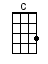 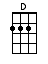 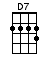 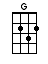 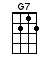 INTRO:  / 1 2 3 4 /[G] / [C][D7] /[G] / [C][D7] /[G] Trailers for [C] sale or rent[D7] Rooms to let [G] fifty cents[G] No phone no [C] pool no pets[D] I ain't got no [D7] cigarettes, ah but[G] Two hours of [C] pushing broom, buys a[D7] Eight by twelve [G] four bit room, I’m a[G7] Man of [C] means, by no means[D7] King of the [G] road[G] Third boxcar [C] midnight train[D7] Destination [G] Bangor Maine[G] Old wornout [C] suit and shoes[D] I don't pay no [D7] Union dues, I smoke[G] Old stogies [C] I have found[D7] Short but not too [G] big around, I’m a[G7] Man of [C] means, by no means[D7] King of the [G] roadBRIDGE:I know [G] every engineer on [C] every train[D7] All of the children and [G] all of their namesAnd [G] every handout in [C] every townAnd [D] every lock that ain't locked when [D7] no one's around, I sing...[G] Trailers for [C] sale or rent[D7] Rooms to let [G] fifty cents[G] No phone no [C] pool no pets[D] I ain't got no [D7] cigarettes, ah but[G] Two hours of [C] pushing broom, buys a[D7] Eight by twelve [G] four bit room, I’m a[G7] Man of [C] means, by no means[D7] King of the [G] road[D7] King of the [G] road[D7] King of the [G] roadwww.bytownukulele.ca